Отдел МВД России по Усть-Катавскому городскому округу приглашает на службу молодых людей:

         Полицейский (водитель).

Требования к кандидатам:

- возраст до 35 лет;
- образование не ниже среднего (полного) общего;
- отсутствие судимости.

Гарантии для сотрудников полиции:
- достойная заработная плата;
- ежегодный отпуск от 40 календарных дней;
- ежегодный бесплатный проезд по России сотрудника и одного члена его семьи к месту отпуска и обратно;
- бесплатная медицинская помощь в ведомственных лечебных учреждениях для сотрудников и членов их семей;
- льготная пенсия после 20 лет службы в ОВД, включая службу в Вооруженных силах;
- возможность получения высшего образования в учебных организациях МВД России.
По вопросам поступления на службу обращаться в отделение по работе с личным составом отдела по адресу: г. Усть-Катав, ул. Строителей, 1,каб. № 30
При себе иметь: паспорт, военный билет, трудовую книжку, документы об образовании.
Дополнительная информация по телефону:
Начальник отделения по работе с личным составом - Кочугаев Вячеслав Петрович, тел 8 (35167) 3-13-70, 8-999-371-12-59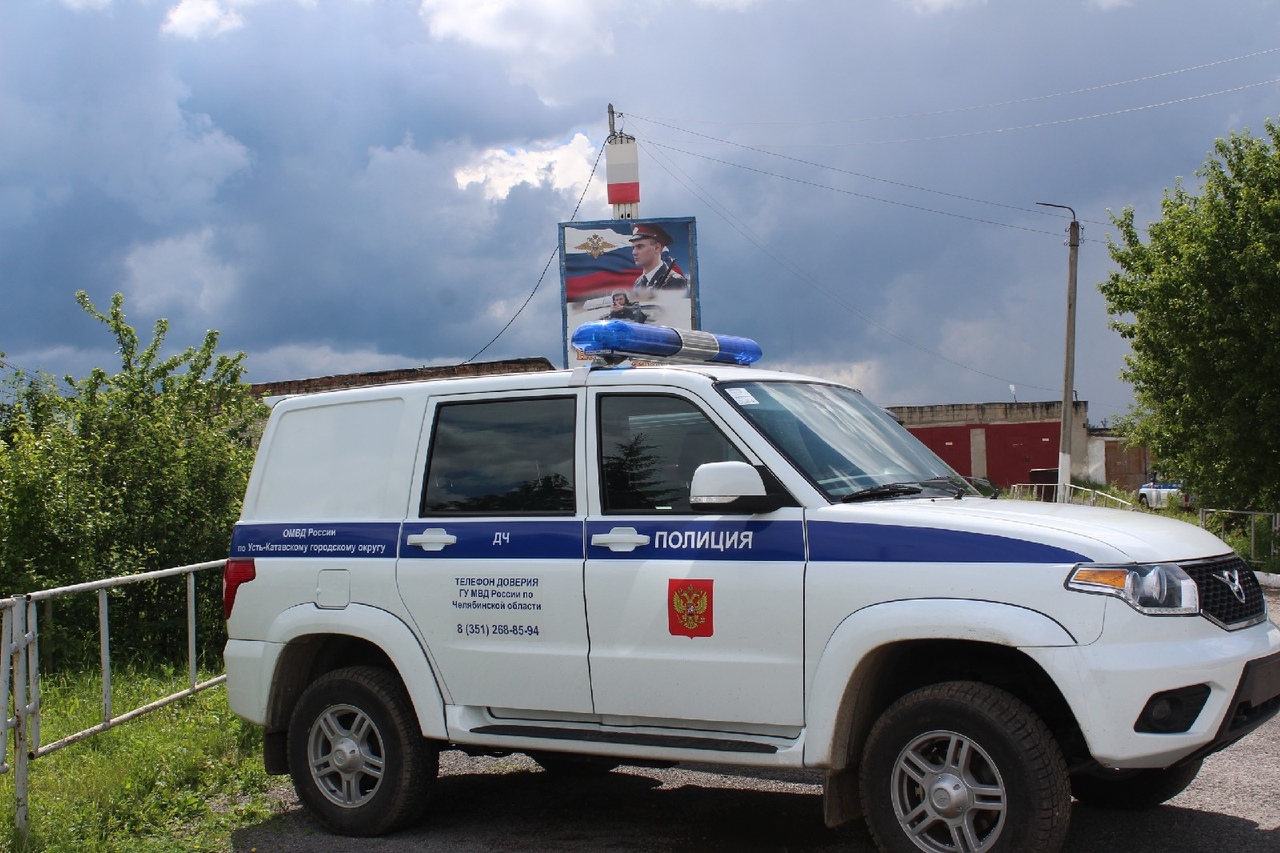 